                      Сценарий праздника             «Осенние посиделки на Покров»Цель: Прививать детям любовь к фольклору, развивать интерес и уважение к своим национальным истокам.Ход праздникаПод музыку «Иван Купала» дети в русских народных костюмах заходят в зал и становятся в хоровод.Ведущая: Здравствуйте люди добрые. Гости, дорогие!                     Вам ли сегодня по домам сидеть,                  Да в окно глядеть,                  Грустить  да печалиться!                  Рада вас видеть у себя в гостях.                  В нашей горнице дома русского!                  Здесь для вас гостей дорогих                  Будет праздник большой,                  Праздник радостный.                  По православному  «Покров» называется.                  Будем веселиться, да радоваться.1 ребенок:  Батюшка Покров, покрой избу тесом, а хозяев добром! 
2 ребенок: Весело Покров проведешь, дружка верного найдешь.Ведущая: Веселье – от всех бед спасенье.  Не скучай народ – заводи хоровод.Дети заводят хоровод и поют р.н.п. “Ах, вы сени, мои сени”.Ведущая: (садится на лавочку) а теперь сядем рядком, да поговорим ладком. А поговорим про русский праздник Осеннего покрова.Пришел к нам октябрь-батюшкаПринес с собой наш любимый праздник – Покров!А знаете, ли вы, детушки, что это за праздник такой? Дети: Расскажи, Хозяюшка!Ведущая: (Под звук музыкального сопровождения идет рассказ)Давным-давно это было.Молились как-то люди в церкви. И вдруг, озарилась она светом. Подняли люди головы к небу и увидели Божью Матерь. Сняла она со своей головы белый платок и махнула им, благословляя молящихся людей. Она как бы закрыла своим покровом от бед и несчастий.И в это время пошел сильный снег, покрывший всю землю. И сделался тут переход от осени к зиме. С тех пор этот день стал почитаем на Руси, а в церкви так и называется – Покров. Осенью молодежь на вечеринки да на посиделки собиралась. Играми тешились и шутками отличались, танцами и частушками забавлялись.                                      Песня «Пошла млада за водой»
Ведущий: А вот и водица, так пора умыться!                            Потешка  «Водичка-водичка,  умой мое личико»Ведущая: А теперь отгадайте мою  загадку: Стоит Матрена, здорова, ядрена. Пасть открывает, что дают – глотает! Дети: Печка.Ведущая: Правильно, подброшу дрова в печку, чтобы стало тепло. В Покров-праздничек добрые хозяюшки начинают топить печи да приговаривать особые слова: Батюшка-Покров, Натопи нашу хату без дров!Есть на Руси – матушки такая примета: «Если на Покров затопить печь березовыми дровами, то в доме всю зиму тепло будет». Но вот, сразу все и согрелись. С Покрова – вечера становились длинными и холодными, люди начинали заниматься рукодельем да  ремеслами. Как говорят в народе: «От скуки – бери дело в руки!» 3 ребенок: А еще говорили: «Без труда – нет добра»4 ребенок: Маленькое дело лучше любого безделья5 ребенок: Дело мастера боится.6 ребенок: Без труда – не выловишь и рыбку из пруда.7 ребенок: Есть терпенье- будет и уменье! 
8 ребенок: Умелые руки не знают скуки!                                      Русская народная игра «Дождик»Дождик, дождик, пущеДам тебе гущи, Хлеба краюшкуЩей черепушку, Дам тебе ложку-Кушай понемножку.Кто под дождик попадет,Тот у нас плясать пойдет!Поднимают руки и встряхивают кистями рук. Ставят руки на пояс, отводят правую руку в сторону и ставят ее на пояс. Отводят левую руку в сторону и ставят ее на пояс. Соединяют руки «чашечкой». Поднимают одну руку вверх, сжав пальцы в кулак. Слегка наклоняются вперед, протягивая руки, развернув ладони вверх. Поднимают руки вверх и плавно опускают их вниз быстро шевеля пальцами. Ставят руки на пояс и поочередно выставляют ноги на пятку. Дети убегают от «дождика».Пойманные ребята произвольно танцуют, остальные дети хлопают.Ведущая: Всем известно, в старину любили петь частушки. А не спеть ли нам братцы частушки по Покров Батюшку.
                                                              Частушки.Настал батюшка-Покров, 
Настала нам гуляночка. 
Скоро – скоро нам сыграет 
Звонкая тальяночка.

Разрешите поплясать, 
Разрешите топнуть, 
Неужели в этом доме 
Половицы лопнут?

Гармонисту – за игру, 
Ну, а мне – за пляску, 
Гармонисту – калачей, 
Мне – баранок связку!

Как по осени ломала 
Красную калинушку, 
Во полях снопы вязала 
Надломила спинушку.Ведущая: В старину то было стародавнюю, небылицы, небывльщины.  А сейчас я вам загадаю еще загадку, а,  вы, послушав,  отгадывайте.Меня бьют, колотят, режут, ворочают. А я все терплю и всем добром плачу.( земля) 
Конечно, же земля, спасибо тебе милая, спасибо тебе кормилица, низкий тебе поклон. 
                   Русский народный  хоровод «Земелюшка- чернозем»
Ведущая: А теперь все помолчим, да как в стародавние времена сказки да стихи послушаем, об осени  красной! 
Стихи об осениОсень, осень, осень,
Тебя в гости просим
С обильными хлебами,
С высокими снопами,
С листопадом и дождём
С перелётным журавлём.Осень, осень,
Погости недель восемь:
С громами сильными,
С дождями, с ливнями,
С обмолоченным снопом
И румяным пирогом!Осень, осень, на порог!
Осенинщикам – пирог!
За наше терпенье -
Всем угощенье!
Мы пирог поели,
Еще захотели!Ведущая: Как Марфуша для Петра наварила, напекла девяносто два блина, два корыта киселя, пятьдесят пирогов, да нашла едоков. 
А сейчас гости дорогие, девицы пригожие, приглашаю вас на чай душистый! А прежде чем отправиться на чаепитие, порадуйте хозяйку русским переплясом.Русский народный танец под музыку песни Н.Кадышевой и ансамбля «Золотое кольцо» «Подари березка».Ведущая: Гость доволен - хозяин рад! Милости просим за стол отведать угощенья.Муниципальное бюджетное дошкольное образовательное учреждение               «Детский сад комбинированного вида №15 «Журавушка»                        Сценарий праздника             «Осенние посиделки на Покров»                          специализированная группа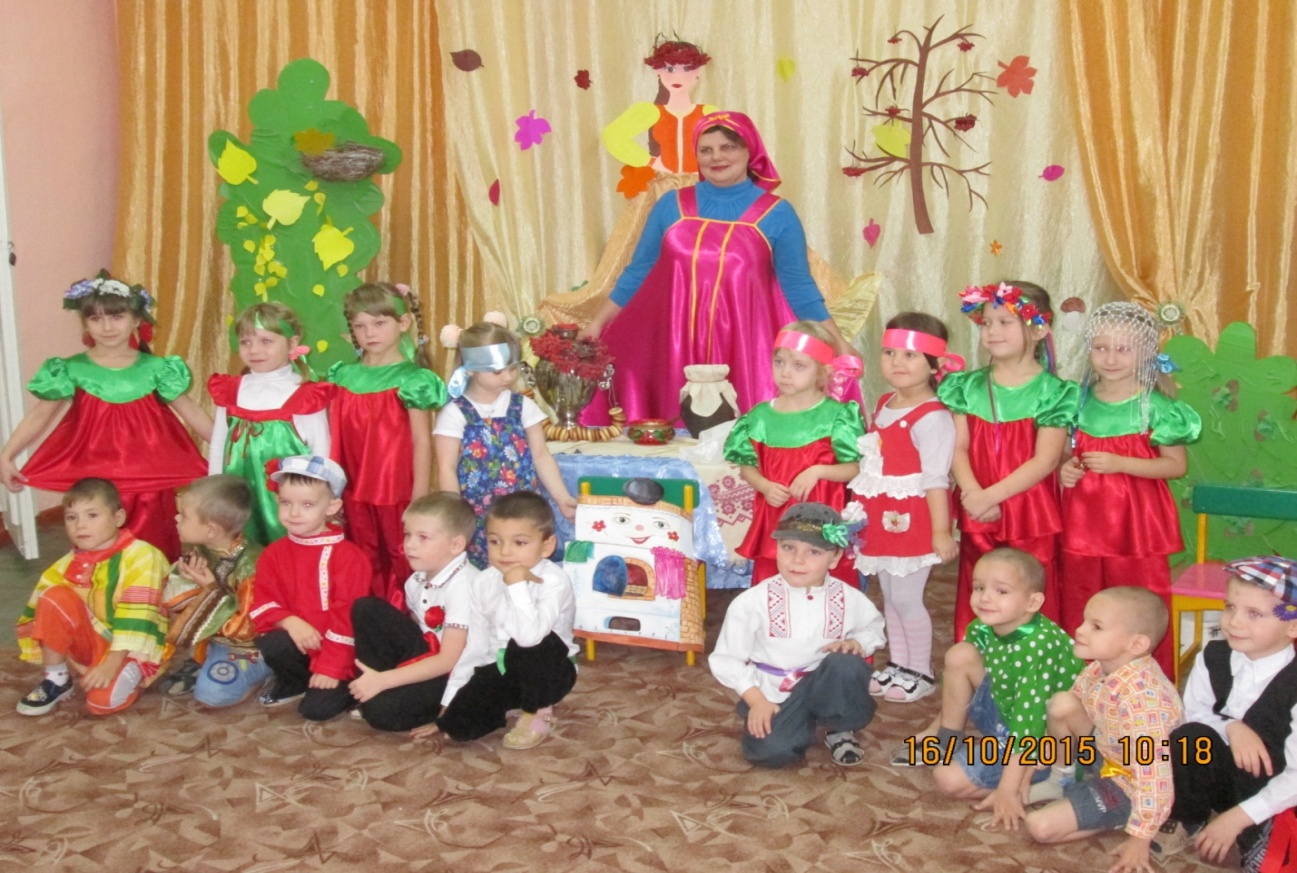   Подготовили и провели: Рыжкова И.В.                                                       Музыкальный руководитель :Загарина Ю.С.